Det här är Kvibille GF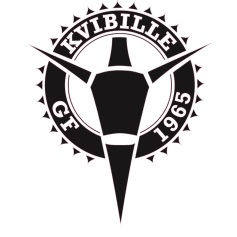 Kvibille gymnastikförening erbjuder varierande träningspass för alla, i olika åldrar. Gemenskap, glädje och engagemang är grunden i vårt arbete. Tillsammans strävar vi efter att må bra, ha roligt tillsammans, gammal som ung, erfarna som nybörjare – kom som du är! 
Våra ledare är utbildade, inspirerande och lyhörda för dina önskemål. Vi vill erbjuda en lättillgänglig och prisvärd träning för alla i närområdet. Verksamheten bedrivs ideellt och med frivilliga insatser.Idrott är fysisk aktivitet som vi utför för att kunna ha roligt, må bra och prestera mer. Grunden i vår verksamhet bygger på dokumenten ”Idrotten vill, idrottsrörelsens idéprogram” och ”Gymnastiken vill”.Vi erbjuder:FamiljegympaGruppträning för vuxna
Träna i Kvibille och Holm – spara tid, pengar och miljö! 
Kvibille GF – Ett smart val som gynnar och utvecklar bygden. 
Tillsammans håller vi närmiljön och gemenskapen levande.Värdegrund
I Kvibille gymnastikförening respekterar vi varandra som vi är. Vi välkomnar alla att vara delaktiga i vår gemenskap. Delaktighet innebär att alla som deltar får vara med och besluta om och ta ansvar för verksamheten.Ledare och styrelsemedlemmar
Vi ska ha en välkomnande attityd där alla har roligt i en trevlig gemenskap. 
Du representerar föreningen i alla lägen och har en seriös attityd till vår verksamhet. Vi har högt i tak och kan föra samtal och dialog med varandra på ett bra sätt. Vi ska stötta varandra och ha ett positivt tänkande. Vi respekterar varandra och är lyhörda för våra medlemmars åsikter.
Som ledare är det viktigt att se till medlemmarnas välbefinnande och bekräfta alla individer under passen. Ledare skall ges möjlighet till utbildning och utveckling inom sitt ledarskap, detta för att stärka sin roll som en bra förebild.
Medlemmar
Gillar du det vi gör – säg det till andra! 
Är det något som är fel – kom till oss och hjälp oss att bli bättre!
Föräldrar
Som förälder i föreningen vill vi att du delar och respekterar vår värdegrund och att du engagerar dig i ditt barns välbefinnande. Du är också välkommen att hjälpa till och stödja vår förening och verksamhet på olika sätt.
Verksamhetsidé för vuxna
Föreningen ska vara tillgänglig för alla, därför har vi som mål för vår vuxenverksamhet att kunna erbjuda olika typer av pass. Vi vill erbjuda minst ett styrkepass, ett konditionspass, ett skonsamt pilatespass och ett tuffare pass. I grupperna är det viktigt att alla blir sedda.Verksamhetsidé för barn & ungdom
Målet för vår barn- och ungdomsverksamhet är att på ett roligt och lekfullt sätt skapa trygghet, rörelseglädje och gemenskap i grupperna. Vi vill bidra till den motoriska utvecklingen hos barnen. Det gör vi på ett inspirerande och varierande sätt, där vi visar att rörelse och fysisk aktivitet är roligt och en del av vardagen. I gruppen är det viktigt att vi ser till alla barns behov och att alla individer känner sig uppmärksammande och sedda.